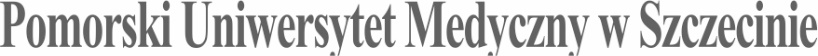 SYLABUS ZAJĘĆInformacje ogólneInformacje szczegółowe*Przykładowe sposoby weryfikacji efektów uczenia się:EP – egzamin pisemnyEU – egzamin ustnyET – egzamin testowyEPR – egzamin praktycznyK – kolokwiumR – referatS – sprawdzenie umiejętności praktycznychRZĆ – raport z ćwiczeń z dyskusją wynikówO – ocena aktywności i postawy studenta SL – sprawozdanie laboratoryjneSP – studium przypadkuPS – ocena umiejętności pracy samodzielnejW – kartkówka przed rozpoczęciem zajęćPM – prezentacja multimedialnaZAO – zaliczenie końcowe na ocenęi inneNazwa ZAJĘĆ: NORMY OKLUZJI WIEKU DOROSŁEGONazwa ZAJĘĆ: NORMY OKLUZJI WIEKU DOROSŁEGORodzaj ZAJĘĆObowiązkowyWydział PUM Wydział Medycyny i StomatologiiKierunek studiów Lekarsko-dentystycznySpecjalność -Poziom studiów jednolite magisterskieForma studiówstacjonarne/niestacjonarneRok studiów /semestr studiówRok 2/semestr IVLiczba przypisanych punktów ECTS 3Formy prowadzenia zajęć(liczba godzin)Seminaria 15 godzin /ćwiczenia 30 godzin Sposoby weryfikacji i oceny efektów uczenia się zaliczenie na ocenę: opisowe testowe praktyczne ustne zaliczenie bez oceny  egzamin końcowy: opisowy testowy praktyczny ustnyKierownik jednostkiProf. dr hab. n. med. Katarzyna GrocholewiczAdiunkt dydaktyczny lub osoba odpowiedzialna za przedmiotDr n. med. Małgorzata Tomasike-mail: malgorzata.tomasik@pum.edu.plNazwa i dane kontaktowe jednostkiZakład Stomatologii Zintegrowanej PUMtel. 91 466 16 90 e-mail: zstomaog@pum.edu.plStrona internetowa jednostkihttps://www.pum.edu.pl/studia_ iii_stopnia/informacje_z_jednostek/wmi/zakad_stomatologii_zintegrowanej/Język prowadzenia zajęćpolskiCele zajęćCele zajęćUzyskanie wiedzy na temat norm okluzji u osób dorosłych.Nabycie umiejętności  wykonania funkcjonalnego nawoskowania zębów w artykulatorze.Nabycie umiejętności analizy okluzji.Wymagania wstępne w zakresieWiedzyZnajomość budowy anatomicznej i funkcji układu stomatognatycznego.Wymagania wstępne w zakresieUmiejętnościModelowanie zębów z wosku.Wymagania wstępne w zakresieKompetencji społecznychUmiejętność współpracy w grupie.Samokształcenie i weryfikowanie źródeł informacji.EFEKTY UCZENIA SIĘEFEKTY UCZENIA SIĘEFEKTY UCZENIA SIĘEFEKTY UCZENIA SIĘlp. efektu uczenia się Student, który zaliczył ZAJĘCIAwie/umie/potrafi:SYMBOL (odniesienie do) efektów uczenia się dla kierunkuSposób weryfikacji efektów uczenia się*W01zna i rozumie podstawowe procedury kliniczne profilaktyki ortodontycznejC.W33.K, ZAOW02zna i rozumie normy zgryzowe na różnych etapach rozwoju osobniczego i odchylenia od normF.W1.K, ZAOW03zna i rozumie przyczyny powikłań chorób układu stomatognatycznego i zasady postępowania w przypadku takich powikłańF.W12.K, ZAOW04zna i rozumie metody terapeutyczne ograniczania i znoszenia bólu oraz ograniczania lęku i stresuF.W15.K, ZAOW05zna i rozumie patomechanizm oddziaływania chorób ogólnych lub stosowanych terapii na jamę ustnąF.W20.K, ZAOU01potrafi odwzorowywać anatomiczne warunki zgryzowe i dokonywać analizy okluzjiC.U12.S,PS,O, ZAOU02potrafi planować podstawowe etapy opieki profilaktycznej u pacjentów z obszaru potrzeb ortodontycznych.C.U16.S,PM, ZAOU03potrafi ustalać leczenie w chorobach tkanek układu stomatognatycznegoF.U15.S,SP, ZAOU04potrafi diagnozować, różnicować i klasyfikować wady zgryzuF.U18.S, ZAOK01jest gotów do dostrzegania i rozpoznawania własnych ograniczeń, dokonywania samooceny deficytów i potrzeb edukacyjnychK.5.OK02jest gotów do formułowania wniosków z własnych pomiarów lub obserwacjiK.8.O, PS, ZAOTabela efektów UCZENIA SIĘ w odniesieniu do formy zajęćTabela efektów UCZENIA SIĘ w odniesieniu do formy zajęćTabela efektów UCZENIA SIĘ w odniesieniu do formy zajęćTabela efektów UCZENIA SIĘ w odniesieniu do formy zajęćTabela efektów UCZENIA SIĘ w odniesieniu do formy zajęćTabela efektów UCZENIA SIĘ w odniesieniu do formy zajęćTabela efektów UCZENIA SIĘ w odniesieniu do formy zajęćTabela efektów UCZENIA SIĘ w odniesieniu do formy zajęćTabela efektów UCZENIA SIĘ w odniesieniu do formy zajęćlp. efektu uczenia sięEfekty uczenia sięForma zajęćForma zajęćForma zajęćForma zajęćForma zajęćForma zajęćForma zajęćlp. efektu uczenia sięEfekty uczenia sięWykładSeminariumĆwiczeniaĆwiczenia kliniczneSymulacjeE-learning Inne formyW01zna i rozumie podstawowe procedury kliniczne profilaktyki ortodontycznejxxW02zna i rozumie normy zgryzowe na różnych etapach rozwoju osobniczego i odchylenia od normxxW03zna i rozumie przyczyny powikłań chorób układu stomatognatycznego i zasady postępowania w przypadku takich powikłańxxW04zna i rozumie metody terapeutyczne ograniczania i znoszenia bólu oraz ograniczania lęku i stresuxxW05zna i rozumie patomechanizm oddziaływania chorób ogólnych lub stosowanych terapii na jamę ustnąxxU01potrafi odwzorowywać anatomiczne warunki zgryzowe i dokonywać analizy okluzjixU02potrafi planować podstawowe etapy opieki profilaktycznej u pacjentów z obszaru potrzeb ortodontycznych.xU03potrafi ustalać leczenie w chorobach tkanek układu stomatognatycznegoxU04potrafi diagnozować, różnicować i klasyfikować wady zgryzuxK01jest gotów do dostrzegania i rozpoznawania własnych ograniczeń, dokonywania samooceny deficytów i potrzeb edukacyjnychxxK02jest gotów do formułowania wniosków z własnych pomiarów lub obserwacjixTABELA TREŚCI PROGRAMOWYCHTABELA TREŚCI PROGRAMOWYCHTABELA TREŚCI PROGRAMOWYCHTABELA TREŚCI PROGRAMOWYCHlp. treści programowejTreści programoweLiczba godzinOdniesienie do efektów uczenia się do ZAJĘĆSemestr letniSemestr letniSemestr letniSemestr letniSeminariaSeminariaSeminariaSeminariaTK01Układ stomatognatyczny.Anatomia funkcjonalna narządu żucia.3W02, W03, W05K01TK02Łuk twarzowy i artykulator – budowa, rodzaje, zastosowanie. Przestrzeń funkcjonalna w artykulatorze. 3W01, W03, W04K01TK03Stany artykulacyjne żuchwy.Relacja centralna i maksymalne zaguzkowanie zębów.Diagram Posselta3W01, W02, W03 W04, W05K01TK04Znaczenie prawidłowej okluzji w fizjologii narządu żucia u dorosłych. Kształt i funkcja zębów.Koncepcja okluzji.3W01, W02, W03 W05, K01TK05Funkcje układu stomatognatycznego. Bruksizm.Zaliczenie – część teoretyczna3W01, W02, W03 W04, W05, K01Ćwiczenia:Ćwiczenia:Ćwiczenia:Ćwiczenia:TK01Zastosowanie łuku twarzowego.Montaż górnego modelu do artykulatora3U01, U02, U03, U04 K01, K02TK02Montaż dolnego modelu do artykulatoraRelacja centralna. Maksymalne zaguzkowanie.3U01, U02, U03, U04K01, K02TK03Przestrzeń funkcjonalna. Programowanie artykulatora. Kąt nachylenia drogi stawowej, kąt Bennetta. płaszczyzna okluzyjna. krzywe kompensacyjne. Wysokość dolnego odcinka twarzy.3U01, U02, U03, U04 K01, K02TK04Morfologia i funkcja zębów w układzie stomatognatycznym.3U01, U02, U03, U04K01, K02TK05Charakterystyka „okluzji idealnej” w I klasie.Linie funkcjonalne w łukach zębowychKoncepcja okluzji.3U01, U02, U03, U04 K01, K02TK06Nawoskowanie funkcjonalne w I klasie – płaszczyzna okluzyjna, krzywa Spee.3U01, U02, U03, U04K01, K02TK07Nawoskowanie funkcjonalne – kontakty okluzyjne miedzy łukami zębowymi w I klasie.3U01, U02, U03,U04K01, K02TK08Nawoskowanie funkcjonalne w I kasie – kontrola ruchów żuchwy3U01, U02, U03, U04 K01, K02TK09Analiza indywidualnych modeli w artykulatorze.Analiza bruksizmu na modelach.Artykulator wirtualny3U01, U02, U03,U04K01, K02TK10Zaliczenie końcowe: część praktyczna3U01, U02, U03,U04,K01, K02SymulacjaSymulacjaSymulacjaSymulacjaE-learningE-learningE-learningE-learningZalecana literatura:Literatura podstawowaMajewski S. Gnatofizjologia stomatologiczna. Normy okluzji i funkcje układu stomatognatycznego. Wydawnictwo Lekarskie PZWL, 2007.Majewski S. Współczesna protetyka stomatologiczna, Wydawnictwo Urban & Partner, Wrocław 2014, wyd. 1.Mierzwińska-Nastalska E. Diagnostyka układu ruchowego narządu żucia, Wydawnictwo Medyczne Tour Press International, Warszawa 2009.Okeson J.P. Leczenie dysfunkcji skroniowo-żuchwowych i zaburzeń zwarcia, red. Grocholewicz K., Wydawnictwo Czelej 2018.Wheeler Budowa zębów, fizjologia i okluzja., red. Śmiech-Słomkowska G., Wyd. I polskie Urban & Partner, Wrocław 2014.Literatura uzupełniającaSpiechowicz E. Protetyka stomatologiczna. Wydawnictwo PZWL, 2016.Bosshart M. Funkcja & Estetyka Wydawnictwo Quintessence Polska 2019.Netter F. Atlas anatomii człowieka t. I, Wydawnictwo Urban&Partner, Wrocław 2012.Jan Pietruski Okluzja w praktyce. Wyd. Quintessence Publishing Polska 2021.Nakład pracy studenta  Nakład pracy studenta  Forma nakładu pracy studenta (udział w zajęciach, aktywność, przygotowanie sprawozdania, itp.)Obciążenie studenta [h]Obciążenie studenta [h]Forma nakładu pracy studenta (udział w zajęciach, aktywność, przygotowanie sprawozdania, itp.)W ocenie (opinii) nauczycielaW ocenie (opinii) nauczycielaGodziny kontaktowe z nauczycielem4545Przygotowanie do ćwiczeń/seminarium55Czytanie wskazanej literatury1010Napisanie raportu z laboratorium/ćwiczeń/przygotowanie projektu/referatu itp.22Przygotowanie do kolokwium/kartkówki55Przygotowanie do zaliczenia końcowego88Inne …..--Sumaryczne obciążenie pracy studenta7575Punkty ECTS 3UwagiUwagi